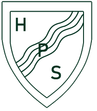 Halling Primary SchoolClass Teacher Job DescriptionPOST: 		EYFS/KS1/KS2 Class TeacherPAY RANGE: 		MPSJob Purpose	To teach pupils within the school and to carry out such other associated duties as are reasonably requested by the Assistant Headteacher/ Headteacher The post holder is responsible for:Establishing excellent teaching practice within the EYFS/KS1/KS2 classEstablishing positive relationships with parent/carers and encouraging their participation in their child’s learningLeading the development of agreed curriculum areasAreas of Responsibility and Key Tasks:Planning, Teaching and Class ManagementTeach allocated pupils by planning their teaching to achieve progression of learning through:   identifying clear teaching objectives and specifying how they will be taught and assessed   using a variety of teaching strategies which involve planned adult intervention, first-hand experience, outdoor learning, and talk as a vehicle for learningsetting tasks which challenge pupils and ensure high levels of interestencouraging pupils to think and talk about their learning, develop self- control and independence, concentrate, and persevere, and listen attentivelysetting appropriate and demanding expectationssetting clear targets, building on prior attainmentidentifying SEN or very able pupilsproviding clear structures for lessons maintaining pace, motivation and challengemaking effective use of assessment and ensure coverage of programmes of studyensuring effective teaching and best use of available time maintaining discipline in accordance with the school's procedures and policiesencouraging good practice regarding punctuality, behaviour, standards of work and homeworkensuring pupils acquire and consolidate knowledge, skills and understanding appropriate to the subject taughtevaluating own teaching critically to improve effectivenessensuring the effective and efficient deployment of classroom supporttaking account of pupils' needs by providing structured learning opportunities which develop the areas of learning identified in national and local policies and particularly the foundations for literacy and numeracyMonitoring, Assessment, Recording, Reportingassess how well learning objectives have been achieved and use them to improve specific aspects of teachingmark and monitor pupils' work and set targets for progressassess and record pupils' progress systematically and keep records  check work is understood and completed, monitor strengths and     		 weaknesses, inform planning and recognise the level at which the pupil is 			achievingprepare and present informative reports to parents/carersWhole School ResponsibilityTo be responsible for leading the development of agreed curriculum areasIn summary:We welcome a passionate teacher who has the ability to teaching lessons that are “good” or better, consistently.Whilst every effort has been made to explain the main duties and responsibilities of the post, each individual task undertaken may not be identified. Employees will be expected to comply with any reasonable request from a manager to undertake work of a similar level that is not specified in this job description. This post is subject to the current conditions of employment for Class Teachers contained in the School Teachers' Pay and Conditions Document, the 1998 School Standards and Framework Act, the required standards for Qualified Teacher Status and Class Teachers and other current legislation. This job description may be amended at any time following discussion between the Headteacher and member of staff, and will be reviewed annually.